V Praze dne: 2.10.2023             Objednávka                                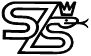              Objednávka                                             Objednávka                                             Objednávka                                             Objednávka                                             Objednávka                                Objednatel:Objednatel:Objednatel:Dodavatel:Dodavatel:Dodavatel:Střední zdravotnická školaRuská 2200/91100 00  Praha 10IČ:                00638765Tel.:             246 090 805Banka:         PPF banka a.s.Číslo účtu:   2003780005/6000Střední zdravotnická školaRuská 2200/91100 00  Praha 10IČ:                00638765Tel.:             246 090 805Banka:         PPF banka a.s.Číslo účtu:   2003780005/6000Střední zdravotnická školaRuská 2200/91100 00  Praha 10IČ:                00638765Tel.:             246 090 805Banka:         PPF banka a.s.Číslo účtu:   2003780005/6000KLIMA - CLASSIC s.r.o. Kbelská 618/44198 00 Praha 9   IČ:                63672448DIČ:             CZ63672448Tel.:             281012612Banka:         ČSOB a.s. Číslo účtu:  260758651/0300KLIMA - CLASSIC s.r.o. Kbelská 618/44198 00 Praha 9   IČ:                63672448DIČ:             CZ63672448Tel.:             281012612Banka:         ČSOB a.s. Číslo účtu:  260758651/0300KLIMA - CLASSIC s.r.o. Kbelská 618/44198 00 Praha 9   IČ:                63672448DIČ:             CZ63672448Tel.:             281012612Banka:         ČSOB a.s. Číslo účtu:  260758651/0300Na základě Vámi zaslané nabídky ze dne 14.9.2023 objednáváme podstropní klimatizační jednotku do počítačové učebny: Na základě Vámi zaslané nabídky ze dne 14.9.2023 objednáváme podstropní klimatizační jednotku do počítačové učebny: Na základě Vámi zaslané nabídky ze dne 14.9.2023 objednáváme podstropní klimatizační jednotku do počítačové učebny: Na základě Vámi zaslané nabídky ze dne 14.9.2023 objednáváme podstropní klimatizační jednotku do počítačové učebny: Na základě Vámi zaslané nabídky ze dne 14.9.2023 objednáváme podstropní klimatizační jednotku do počítačové učebny: Na základě Vámi zaslané nabídky ze dne 14.9.2023 objednáváme podstropní klimatizační jednotku do počítačové učebny: Název produktuPočet ks Cena/ks (v Kč)Cena/ks (v Kč)21%Cena celkem(v Kč)Cena celkem(v Kč)Klimatizační jednotka       169 523,0069 523,0084 122,8384 122,83Služby vč. materiálu      130 392,0030 392,00 36 774,32 36 774,32Ekologické poplatky       1         84,00        84,00       101,64         101,64  Celkem bez DPH 99 999,0099 999,00Celkem DPH 21%20 999,7920 999,79Celkem k úhradě         120 998,79        120 998,79